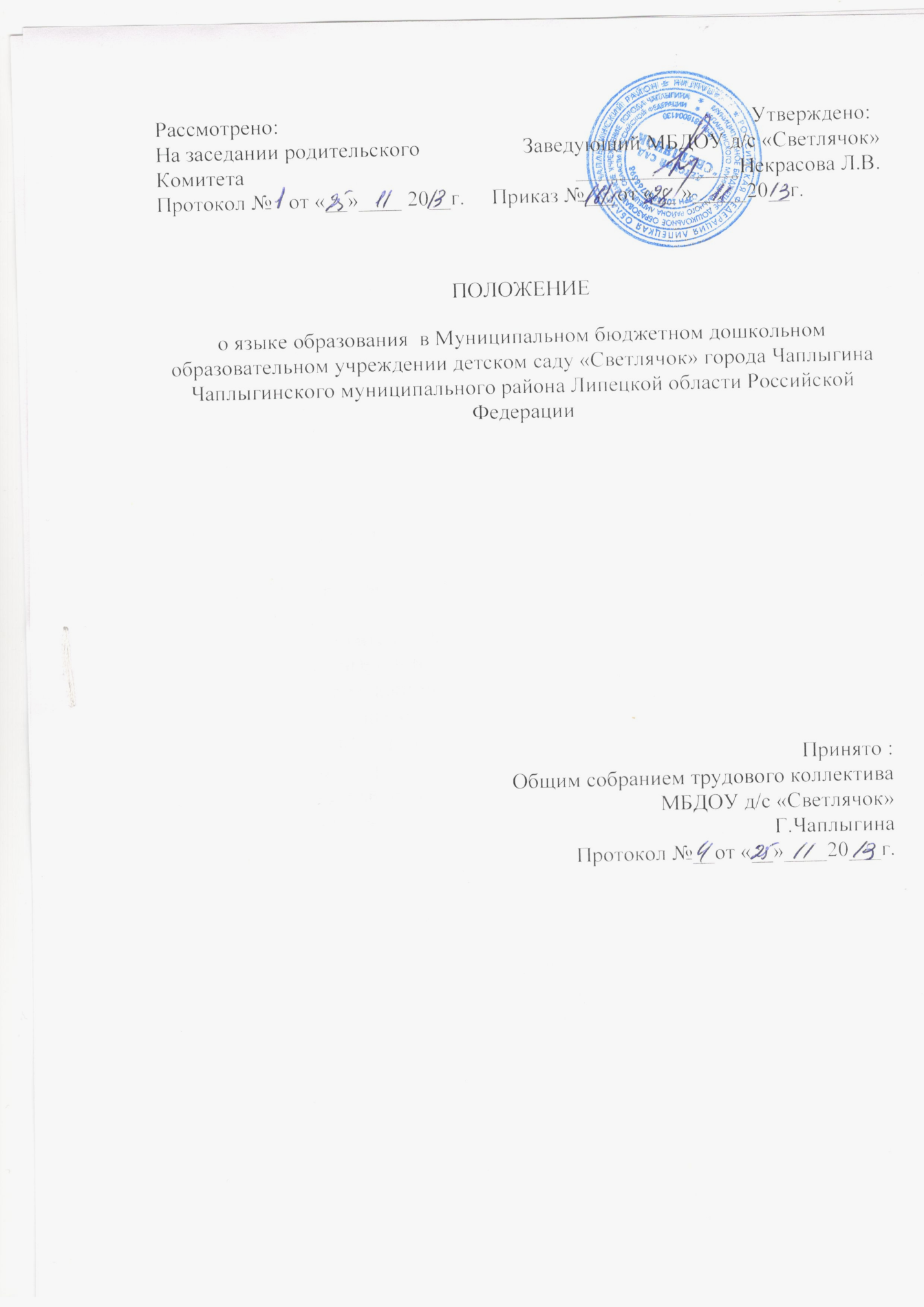 1. Общие положенияНастоящее Положение разработано в соответствии со:- ст. 14 ч. 2 и ч.4 Федерального закона от 29.12.2012 273-03 «Об образовании в Российской Федерации»;- Уставом Муниципального дошкольного образовательного учреждения детского сада «Светлячок» города Чаплыгина Чаплыгинского муниципального района Липецкой области Российской Федерации(далее ДОУ).1.2. Настоящее Положение определяет язык образования в ДОУ.2. Язык образования в ДОУ2.1. В ДОУ гарантируется получение дошкольного образования нагосударственном языке Российской Федерации - русском языке.2.2. Освоение основ русского языка (в том числе основ грамоты русскогоязыка) осуществляется в пределах возможностей, предоставляемых системойобразования, в порядке, установленном законодательством об образовании.2.3. В ДОУ образовательная деятельность осуществляется на русскомязыке по реализуемой образовательной программе дошкольного образования, разработанной в соответствии с федеральным государственным образовательным стандартом дошкольного образования.2.4. В ДОУ в рамках предоставления дополнительных образовательныхуслуг может быть организована деятельность по изучению иностранных языков в соответствии федеральным государственным образовательным стандартом дошкольного образования.3.Заключительные положения3.1. Настоящее Положение вступает в силу с момента утвержденияприказом заведующего Муниципального дошкольного образовательного учреждения детского сада «Светлячок» города Чаплыгина Чаплыгинского муниципального района Липецкой области Российской Федерациии действует до принятия нового Положения.3.2. Изменения в настоящее Положение могут вноситься в соответствиис действующим законодательством и Уставом ДОУ.